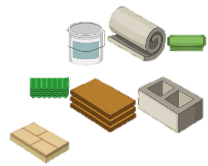 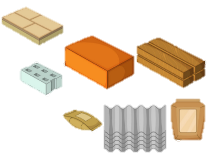 What you should already know…What you should already know…Properties of MaterialsProperties of MaterialsProperties of MaterialsProperties of Materials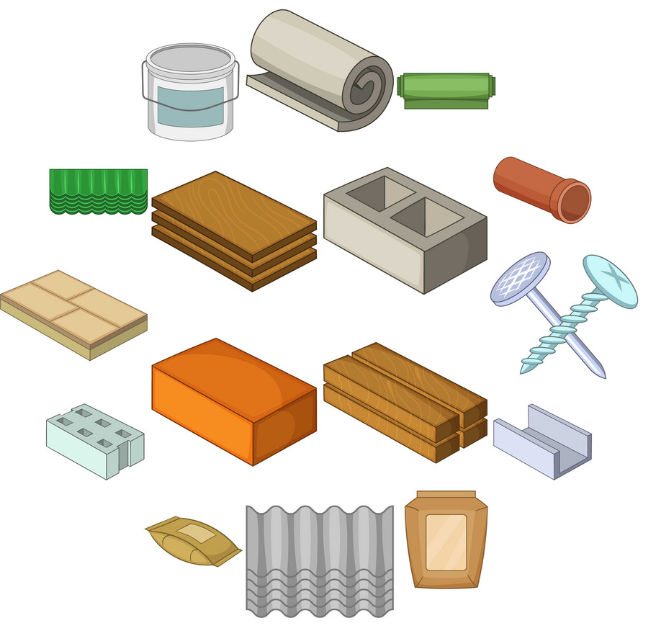 MaterialImagePropertiesWhat could it be used for?Metal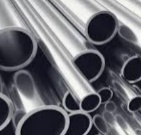 -Metals are often strong, shiny, hard and long-lasting.-Metals can be hammered into different shapes.-Metals can be made into things like pots and pans.-Metals can stretched into wires and rods.Glass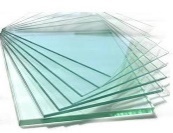 -Glass can be strong, but thin glass shatters.-Glass is transparent and waterproof. It can be made into different shapes.-Glass is most often used to make windows and glasses.-It is also used in making mirrors, table-tops and windscreens.Wood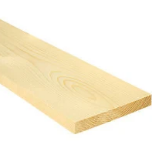 -Wood is hard and strong;-Wood is long-lasting and is a natural product.-Wood is flammable. -Wood is often used to build furniture, like benches and desks.-Wood can be used to build houses and cabins.Plastic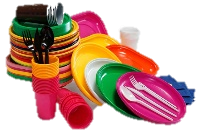 -Plastics can be tough or flexible and can be made into any shape. Plastics can be dyed different colours and can be made transparent.-Plastics can be used to make packaging, bottles and toys.-Plastics can be moulded into plates, knives and forks.Development of MaterialsDevelopment of MaterialsPlastic-Plastics can be tough or flexible and can be made into any shape. Plastics can be dyed different colours and can be made transparent.-Plastics can be used to make packaging, bottles and toys.-Plastics can be moulded into plates, knives and forks.John Dunlop 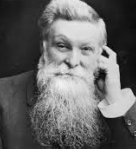 -John Dunlop is famous for developing the pneumatic (air-filled) tyre.-He did this, at first, to improve the tyres on his son’s bicycle!-He used his understanding of rubber to fit it to a wooden disc. He then used an inflated tube of sheet rubber to blow up the tyre. John Dunlop -John Dunlop is famous for developing the pneumatic (air-filled) tyre.-He did this, at first, to improve the tyres on his son’s bicycle!-He used his understanding of rubber to fit it to a wooden disc. He then used an inflated tube of sheet rubber to blow up the tyre. Plastic-Plastics can be tough or flexible and can be made into any shape. Plastics can be dyed different colours and can be made transparent.-Plastics can be used to make packaging, bottles and toys.-Plastics can be moulded into plates, knives and forks.John Dunlop -John Dunlop is famous for developing the pneumatic (air-filled) tyre.-He did this, at first, to improve the tyres on his son’s bicycle!-He used his understanding of rubber to fit it to a wooden disc. He then used an inflated tube of sheet rubber to blow up the tyre. John Dunlop -John Dunlop is famous for developing the pneumatic (air-filled) tyre.-He did this, at first, to improve the tyres on his son’s bicycle!-He used his understanding of rubber to fit it to a wooden disc. He then used an inflated tube of sheet rubber to blow up the tyre. Rubber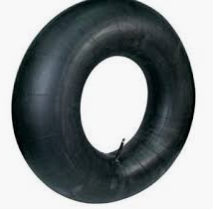 -Rubber is extremely tough, but also very flexible.-Rubber is elastic and also waterproof. Rubber doesn’t tear easily.-Not including food and drinks, water is still used in many, many products. For example, it is used in making paints, toothpastes, shampoos and cement.  John Dunlop -John Dunlop is famous for developing the pneumatic (air-filled) tyre.-He did this, at first, to improve the tyres on his son’s bicycle!-He used his understanding of rubber to fit it to a wooden disc. He then used an inflated tube of sheet rubber to blow up the tyre. John Dunlop -John Dunlop is famous for developing the pneumatic (air-filled) tyre.-He did this, at first, to improve the tyres on his son’s bicycle!-He used his understanding of rubber to fit it to a wooden disc. He then used an inflated tube of sheet rubber to blow up the tyre. Rubber-Rubber is extremely tough, but also very flexible.-Rubber is elastic and also waterproof. Rubber doesn’t tear easily.-Not including food and drinks, water is still used in many, many products. For example, it is used in making paints, toothpastes, shampoos and cement.  Charles Macintosh 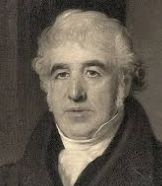 -Charles Macintosh is best known for inventing the raincoat.-He discovered a way in which rubber could be placed between two layers of cloth, to make it waterproof. -His name lives on today – a raincoat is often called a Macintosh or Mac.Charles Macintosh -Charles Macintosh is best known for inventing the raincoat.-He discovered a way in which rubber could be placed between two layers of cloth, to make it waterproof. -His name lives on today – a raincoat is often called a Macintosh or Mac.Brick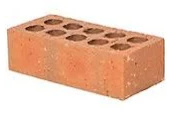 -Bricks are very hard and strong. They are difficult to break. Bricks are thick and store heat well.-Bricks are normally attached together with mortar and are used to make buildings. -They are also used for paving.Charles Macintosh -Charles Macintosh is best known for inventing the raincoat.-He discovered a way in which rubber could be placed between two layers of cloth, to make it waterproof. -His name lives on today – a raincoat is often called a Macintosh or Mac.Charles Macintosh -Charles Macintosh is best known for inventing the raincoat.-He discovered a way in which rubber could be placed between two layers of cloth, to make it waterproof. -His name lives on today – a raincoat is often called a Macintosh or Mac.Paper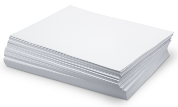 -Paper is often thin and can be made into lots of different shapes. Paper can be torn. It goes soggy when wet.-Paper is normally used for writing. Paper is used in diaries, notebooks and for printing on. Paper is used for posters/displays.John McAdam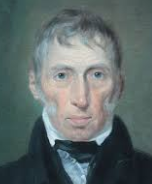  -John McAdam was the first person to think of tarmac roads.-Roads used to be made from clay, earth, or chalk, but these materials were messy and not very smooth.-He spread hot tarmac on a road, adding lime chippings & flattening.John McAdam -John McAdam was the first person to think of tarmac roads.-Roads used to be made from clay, earth, or chalk, but these materials were messy and not very smooth.-He spread hot tarmac on a road, adding lime chippings & flattening.Paper-Paper is often thin and can be made into lots of different shapes. Paper can be torn. It goes soggy when wet.-Paper is normally used for writing. Paper is used in diaries, notebooks and for printing on. Paper is used for posters/displays.John McAdam -John McAdam was the first person to think of tarmac roads.-Roads used to be made from clay, earth, or chalk, but these materials were messy and not very smooth.-He spread hot tarmac on a road, adding lime chippings & flattening.John McAdam -John McAdam was the first person to think of tarmac roads.-Roads used to be made from clay, earth, or chalk, but these materials were messy and not very smooth.-He spread hot tarmac on a road, adding lime chippings & flattening.Paper-Paper is often thin and can be made into lots of different shapes. Paper can be torn. It goes soggy when wet.-Paper is normally used for writing. Paper is used in diaries, notebooks and for printing on. Paper is used for posters/displays.John McAdam -John McAdam was the first person to think of tarmac roads.-Roads used to be made from clay, earth, or chalk, but these materials were messy and not very smooth.-He spread hot tarmac on a road, adding lime chippings & flattening.John McAdam -John McAdam was the first person to think of tarmac roads.-Roads used to be made from clay, earth, or chalk, but these materials were messy and not very smooth.-He spread hot tarmac on a road, adding lime chippings & flattening.Cardboard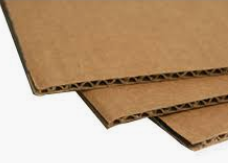 -Cardboard is often thin but is firmer and tougher than paper. Cardboard is more difficult to tear. It goes soggy when wet.-Cardboard is often turned into boxes and is then used for packaging items. It can be used for protection, e.g. protecting floors when painting.